№1 АЛМАТЫ ҚАЗАҚ МЕМЛЕКЕТТІК ГУМАНИТАРЛЫҚ ПЕДАГОГТІК КОЛЛЕДЖІОНЛАЙН СЕМИНАРGOOGLE CLASSROOM, GOOGLE ФОРМАНЫҢ МҮМКІНДІКТЕРІН БІЛІМ БЕРУДЕ ҚОЛДАНУ ОҚЫТУШЫ: Қ.Т. МУСАХАНОВА GOOGLE CLASSROOM МҮМКІНДІКТЕРІН БІЛІМ БЕРУДЕ ҚОЛДАНУGoogle Classroom - білім беру пайдаланушыларына арналған Google қолданбаларына қосылатын мектептерге арналған оқу жиынтығы. Google білім беру мекемелеріне Google Apps тегін шығарылымын ұсынады және Google Classroom компаниясы Google қосымшаларын студенттер мен оқытушыларға арналған байланыс жиынтығына айналдыру арқылы орнатады.1) Google тіркелгісін жасаңыз – пошта gmail.comGoogle Classroom-да жұмысты ұйымдастыру үшін сізде Google есептік жазбасы болуы керек. 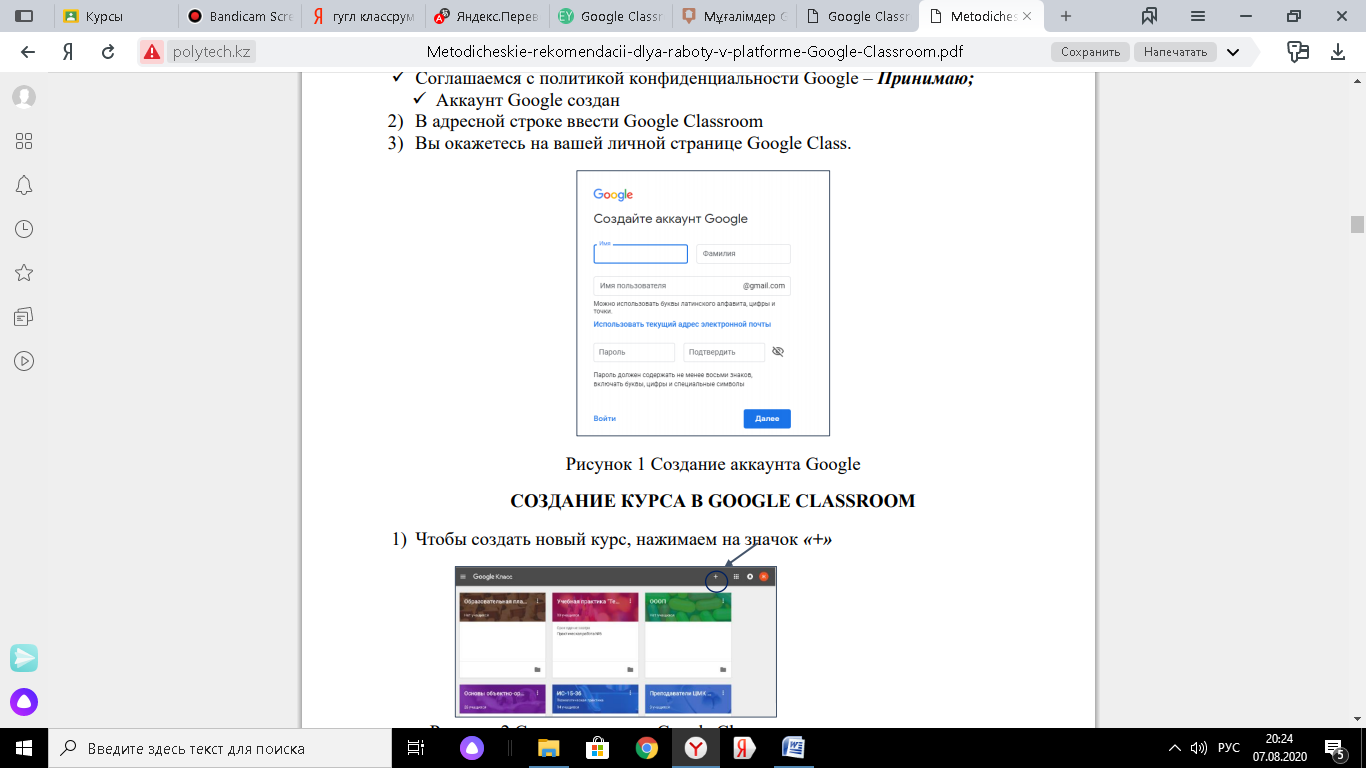 Google есептік жазбасын жасау үшін сізге қажет:Брауз браузерде енгізу Gmail.com; Тіркелгі жасау түймешігін таңдаңыз; Тіркелгі жасау терезесінде өз деректеріңізді, логиніңізді, құпия сөзіңізді енгізіңіз, әрі қарай; Келесі терезеде телефон нөмірін, сақтық көшірмесін енгізіңізтуған күні, Бұдан әрі; Телефоннан растау кодын енгізіңіз; Google құпиялылық саясатымен келісіңіз-Мен қабылдаймын; Google есептік жазбасы жасалды2) мекенжай жолында Google Classroom енгізіңіз3) Сіз өзіңіздің жеке Google Glass парағыңызда боласыз.Google Classroom  курс құруЖаңа курс құру үшін "+ " белгішесін басыңыз»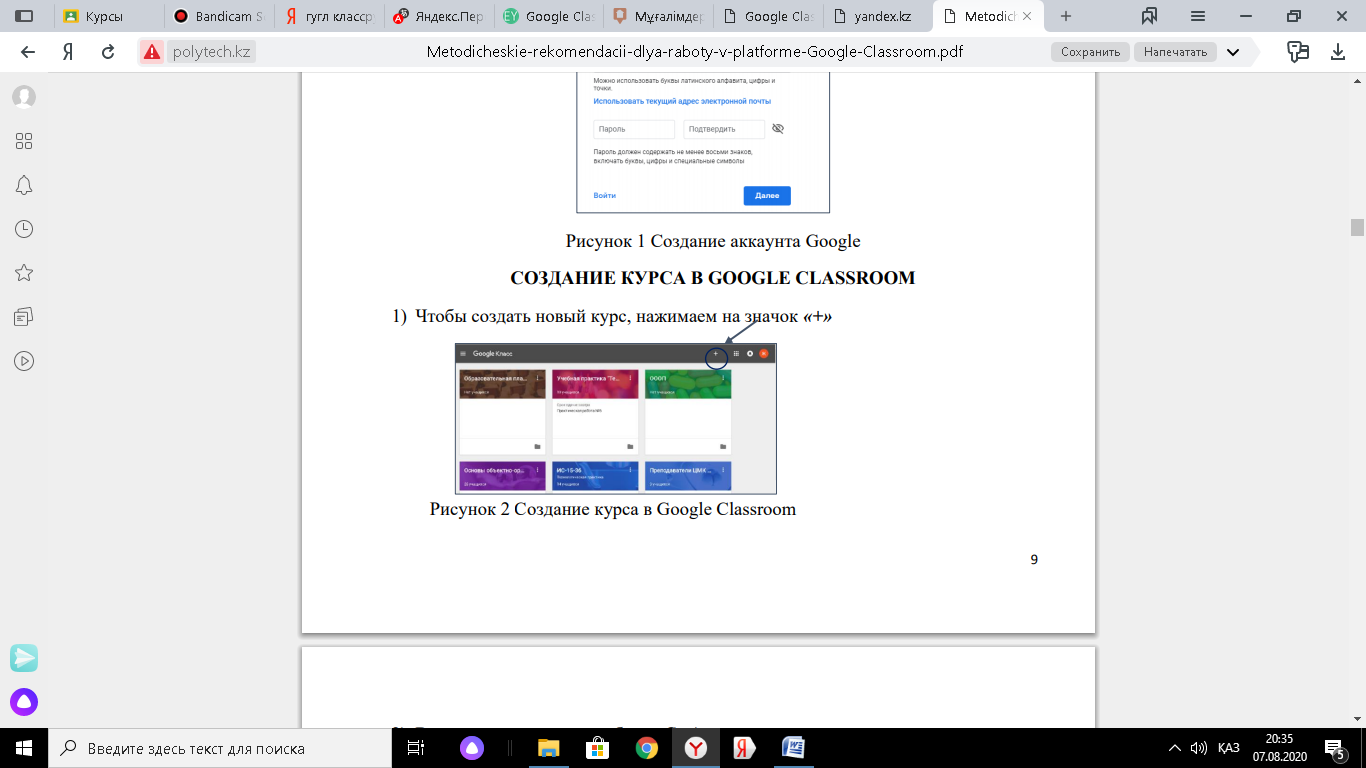   2) пайда болған мәзірде курс құру таңдаңыз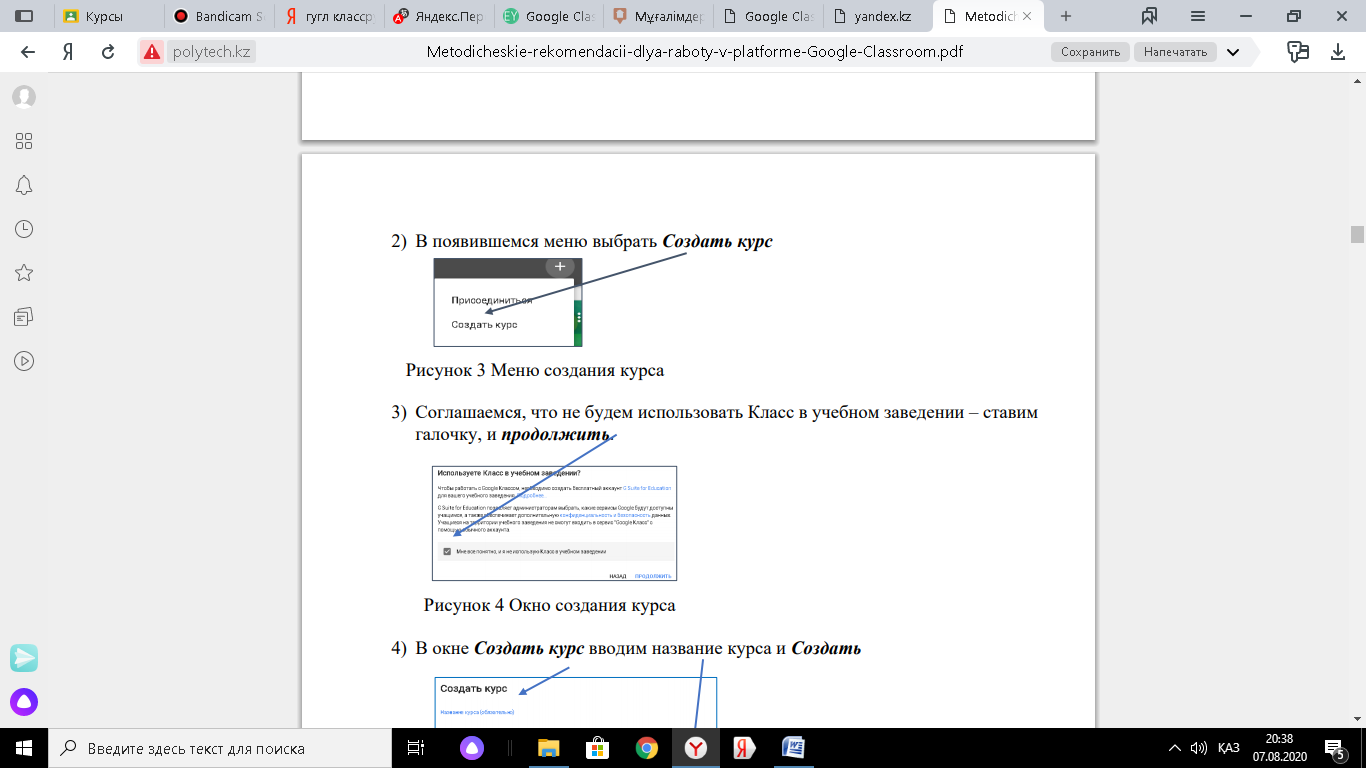 3) Біз сыныпты оқу орнында пайдаланбайтынымызға келісеміз-қанат белгісін қойыңыз, және жалғастыру.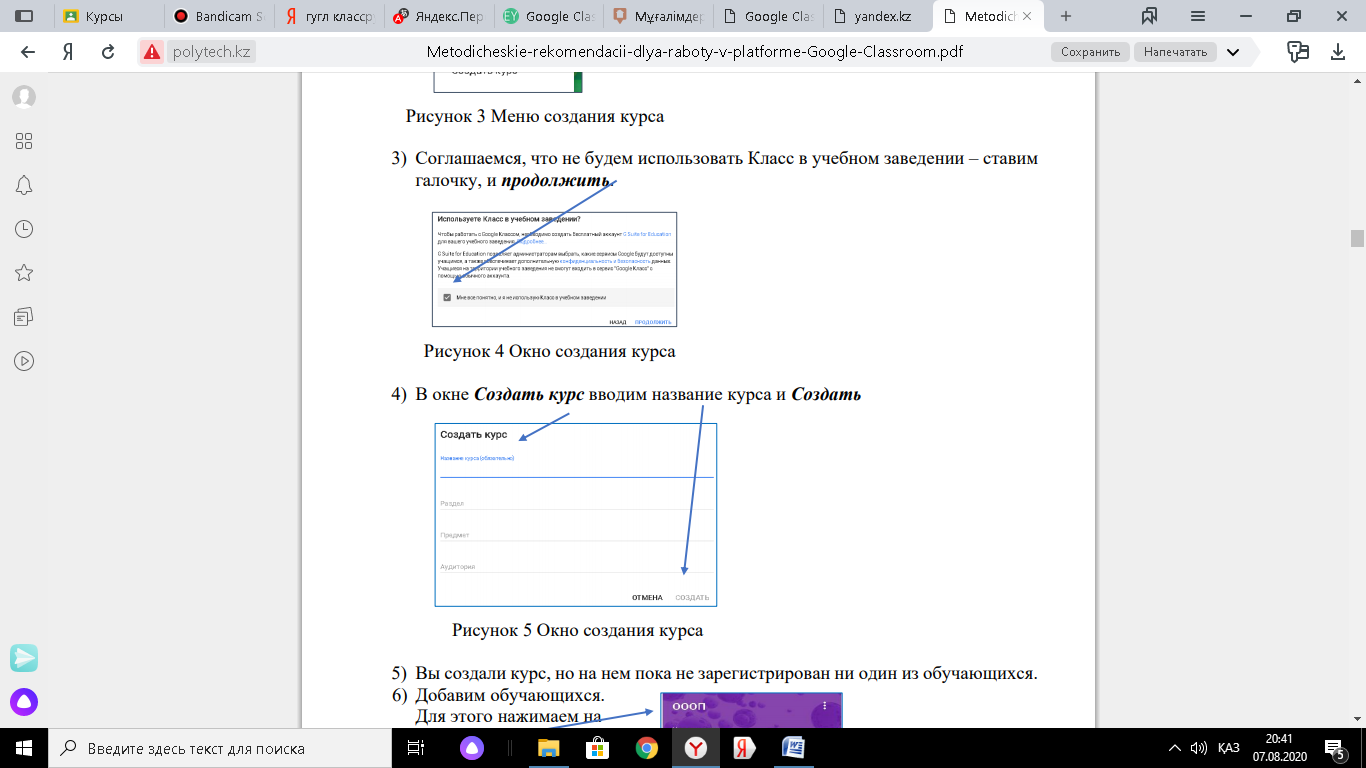 4) курсты құру терезесінде курстың атын енгізіп, құрыңыз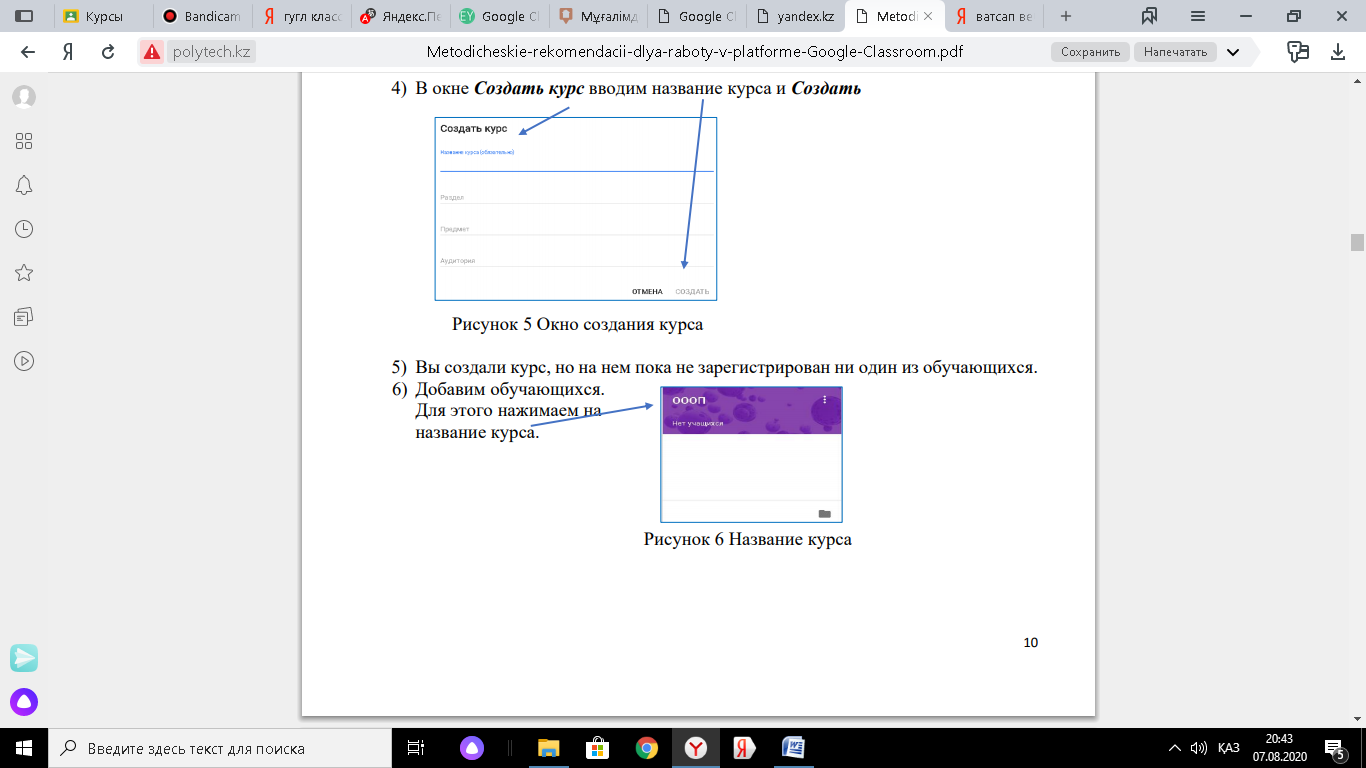 5) Сіз курс құрдыңыз, бірақ оған әлі бірде-бір оқушы тіркелген жоқ.6) білім алушыларды қосыңыз. Ол үшін курстың атауын басыңыз.7) курс терезесіне кіріңіз. Пайдаланушылады нұқыңыз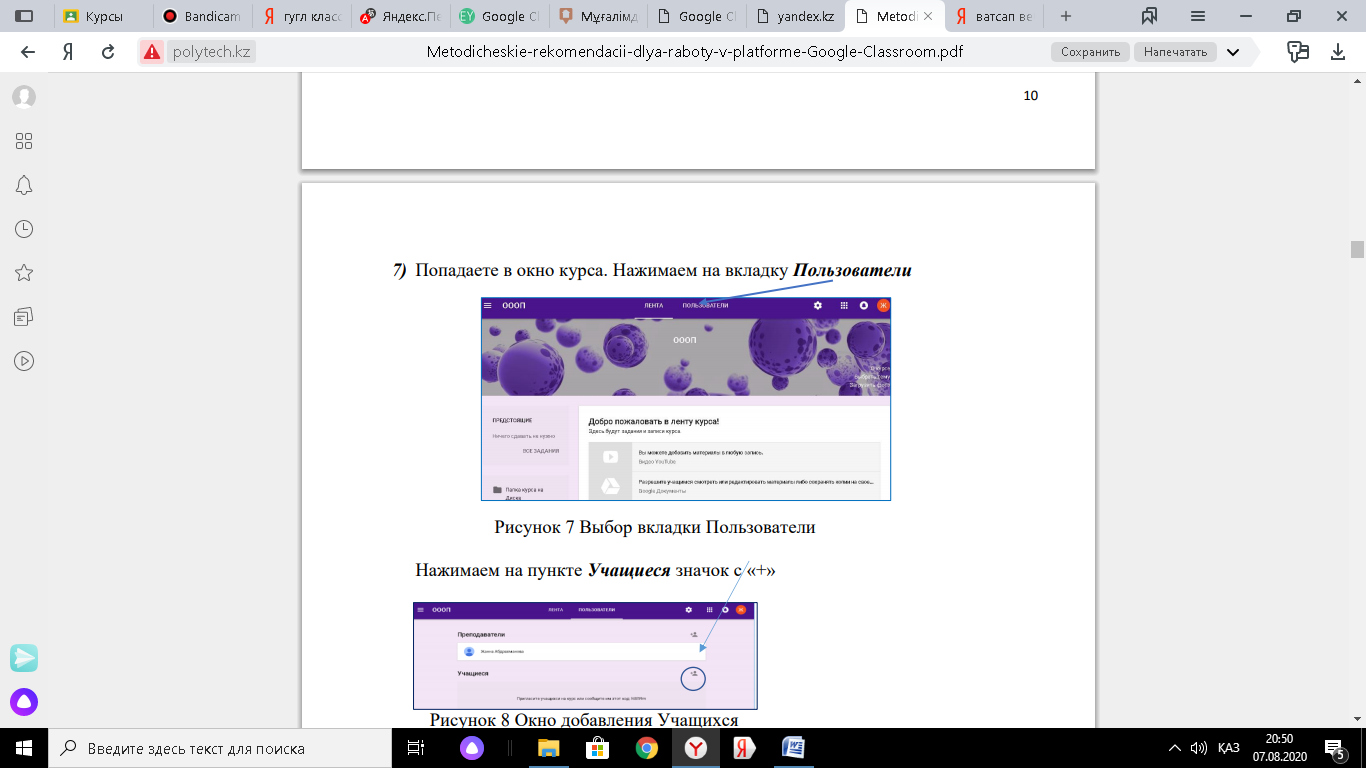 Оқушыларда  "+ " белгісін басыңыз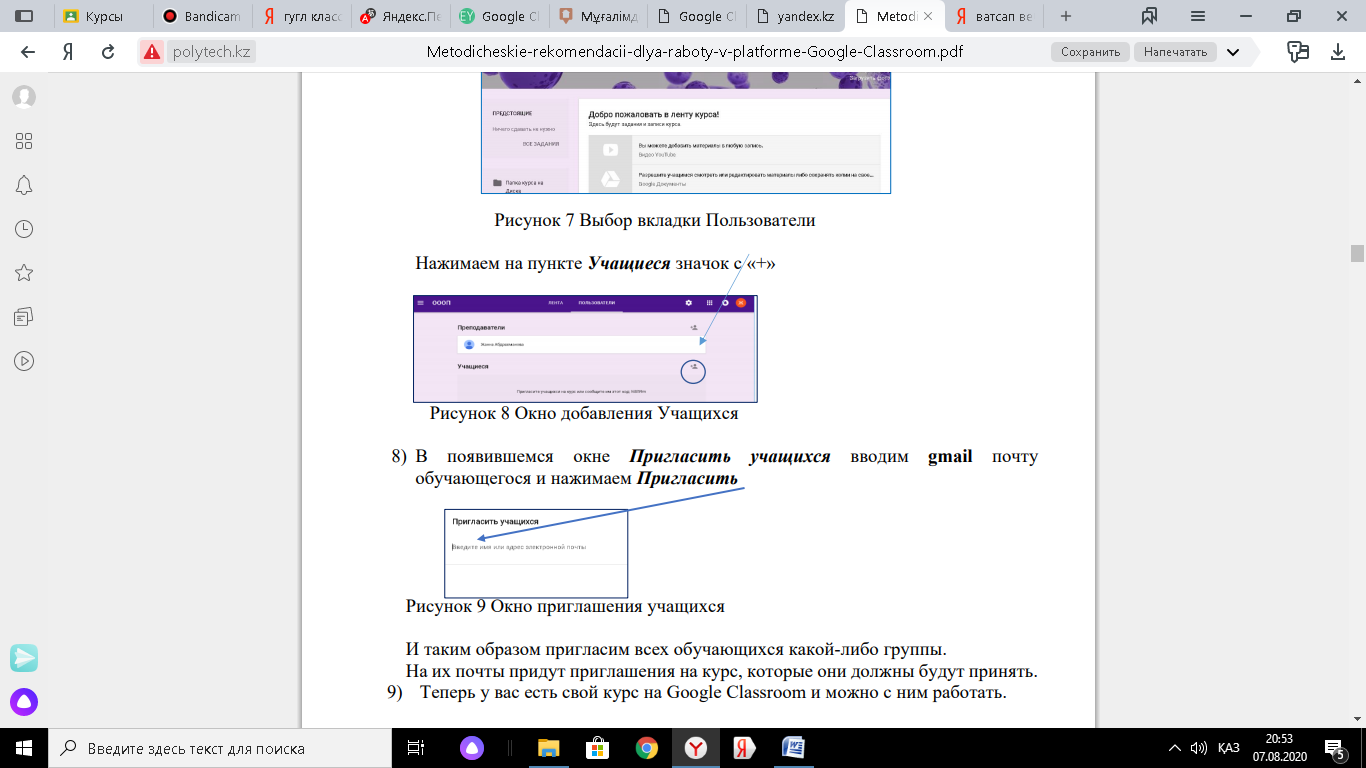 8) пайда болған студенттерді шақыру терезесінде студенттің gmail поштасын енгізіңіз  және шақыру түймесін басыңыз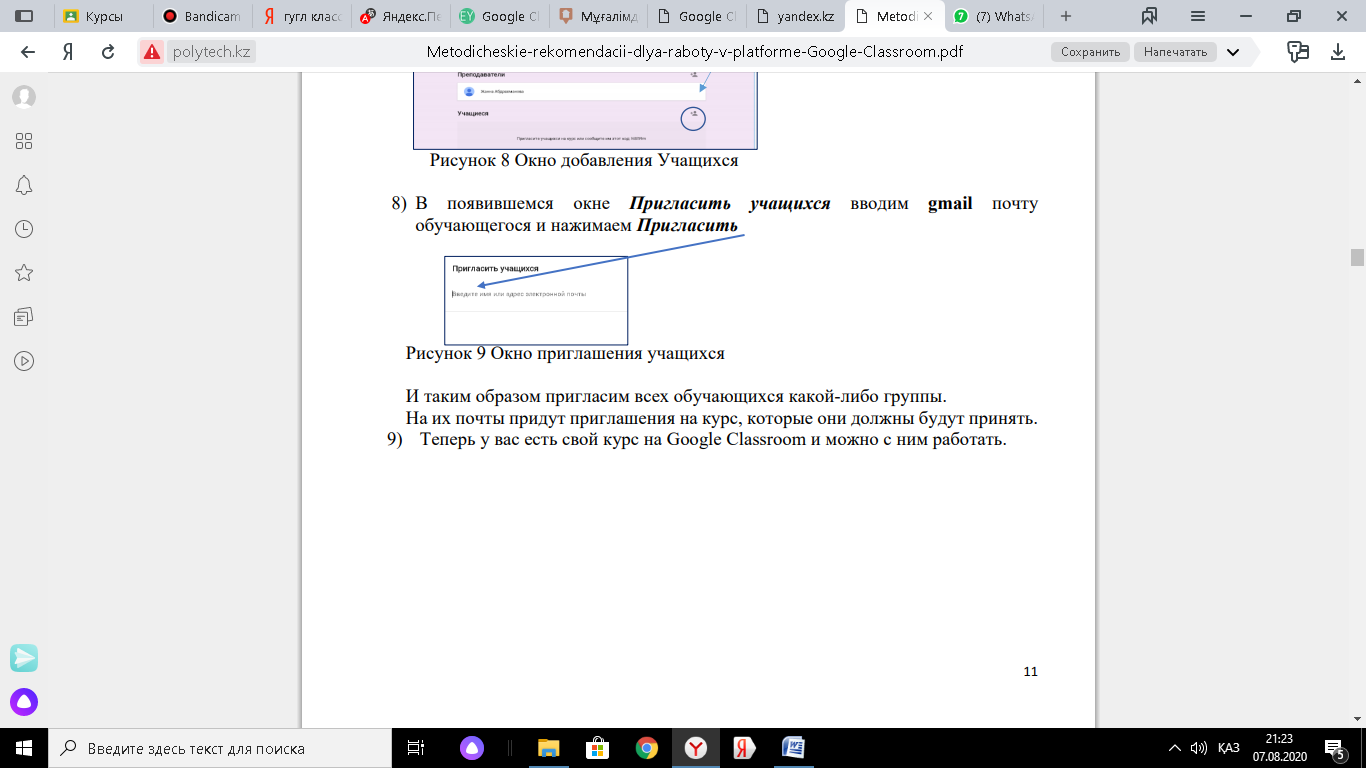 Осылайша кез-келген топтың барлық студенттерін шақырамыз.Олар курсқа шақырулар алады, оларды қабылдау керек.9) Енді сізде Google Classroom курсы бар және сіз онымен жұмыс жасай аласыз.Google classroom курсында тапсырмаларды салуТапсырмаларды формадан компьютерден, Google Drive бұлтты дискісінен қосуға болады, интернет-ресурстарға сілтемелер қоюға да болады.Тапсырма қосу үшін курс терезесінде Тапсырмалар қойындысын таңдаңыз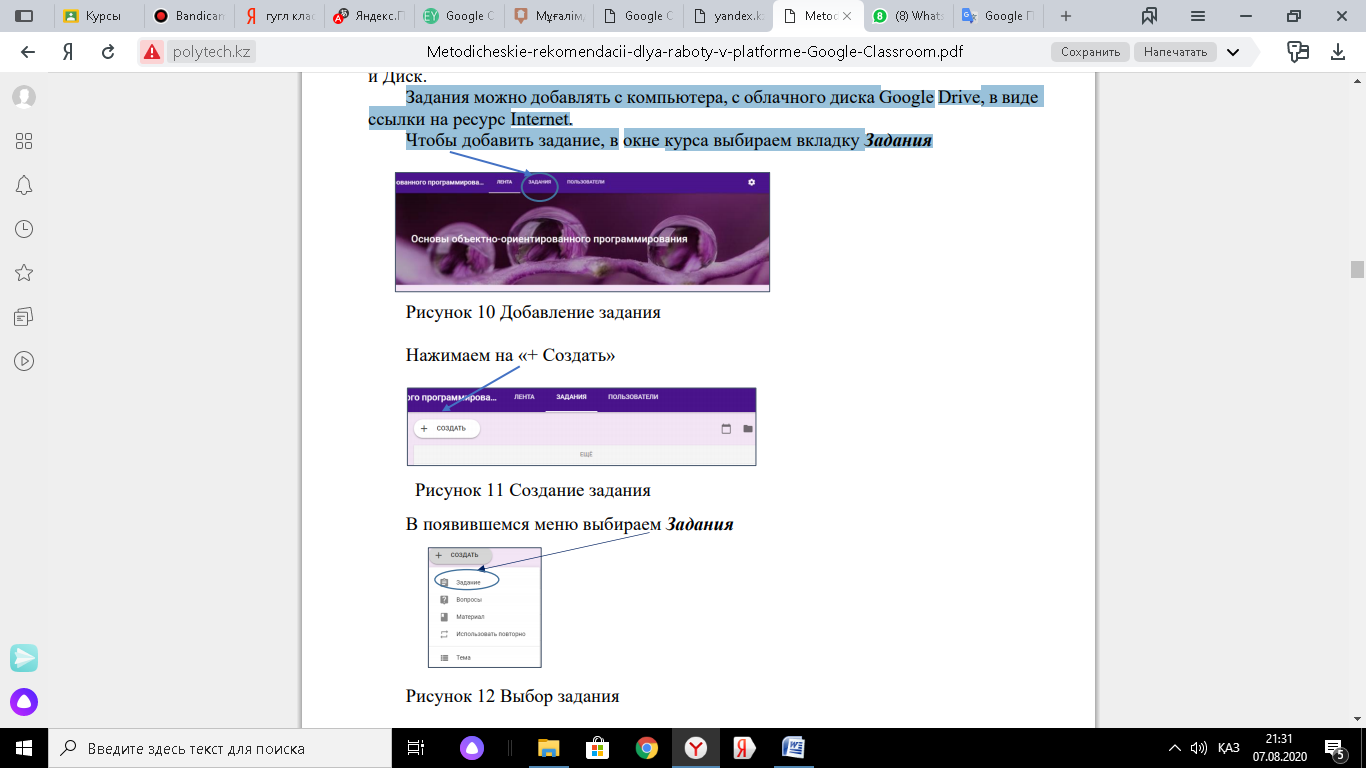 «+ Жасау» түймесін басыңыз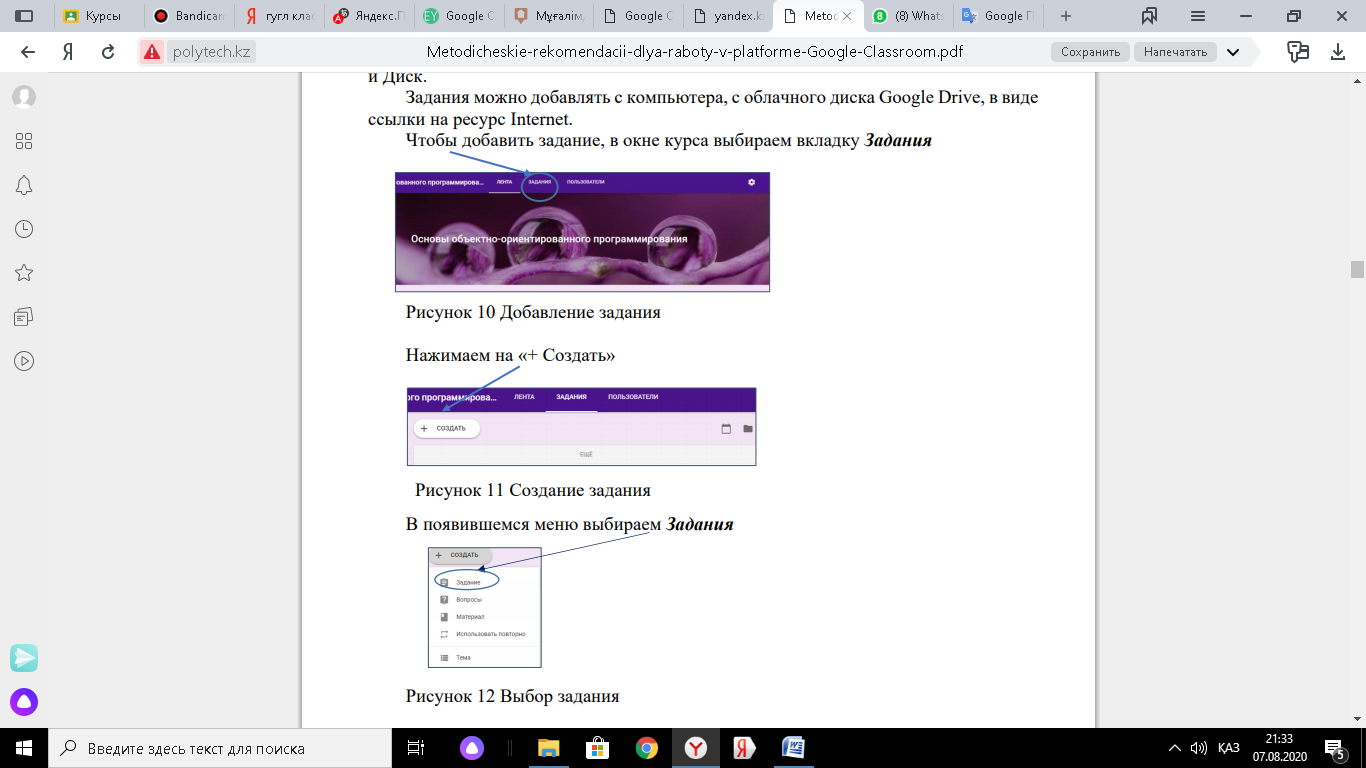 Пайда болған мәзірден Тапсырмалар таңдаңыз. Тапсырмалар терезесінде Тапсырма атауын енгізіңіз.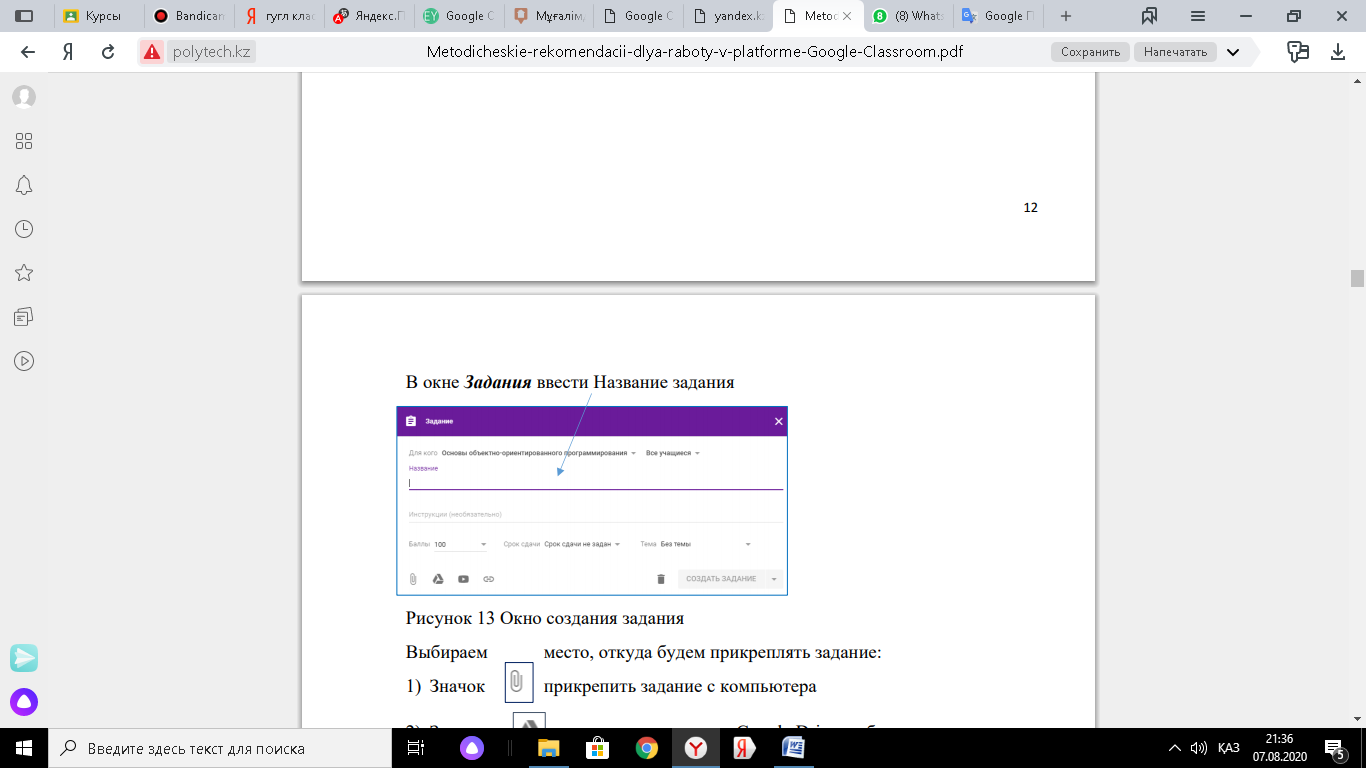 Біз тапсырманы жүктейтін орынды таңдаймыз:1)    Белгіше компьютерден тапсырманы тіркейді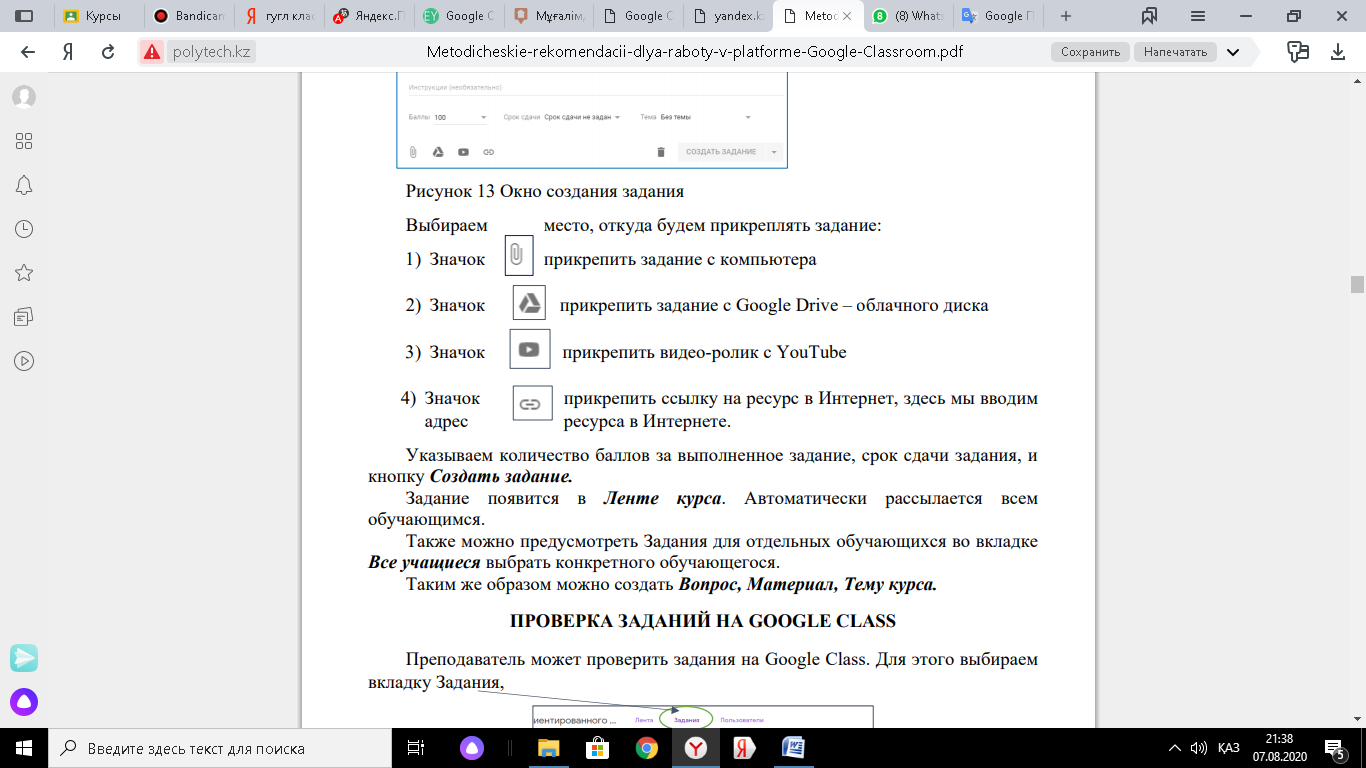 2) Белгіше Google Drive-дан тапсырманы қосады - бұлтты диск3) YouTube видео белгішесін тіркеңіз4)      Белгіше Интернеттегі ресурсқа сілтемені тіркейді.Біз аяқталған тапсырма үшін ұпай санын, тапсырманы орындау мерзімін және  «Жұмыс орнын құру» батырмасын құрамыз.Тапсырма Курс лентасында пайда болады. Барлық оқушыларға автоматты түрде жіберіледі.Сондай-ақ, сіз жеке студенттерге тапсырмаларды қосымша бөлімде бере аласыз. Осылайша сіз сұрақ, материал, курс тақырыбын жасай аласыз.Google сыныптағы тапсырмаларды тексеруОқытушы Google сыныптағы тапсырмаларды тексере алады. Ол үшін біз Тапсырмалар қойындысын таңдаймыз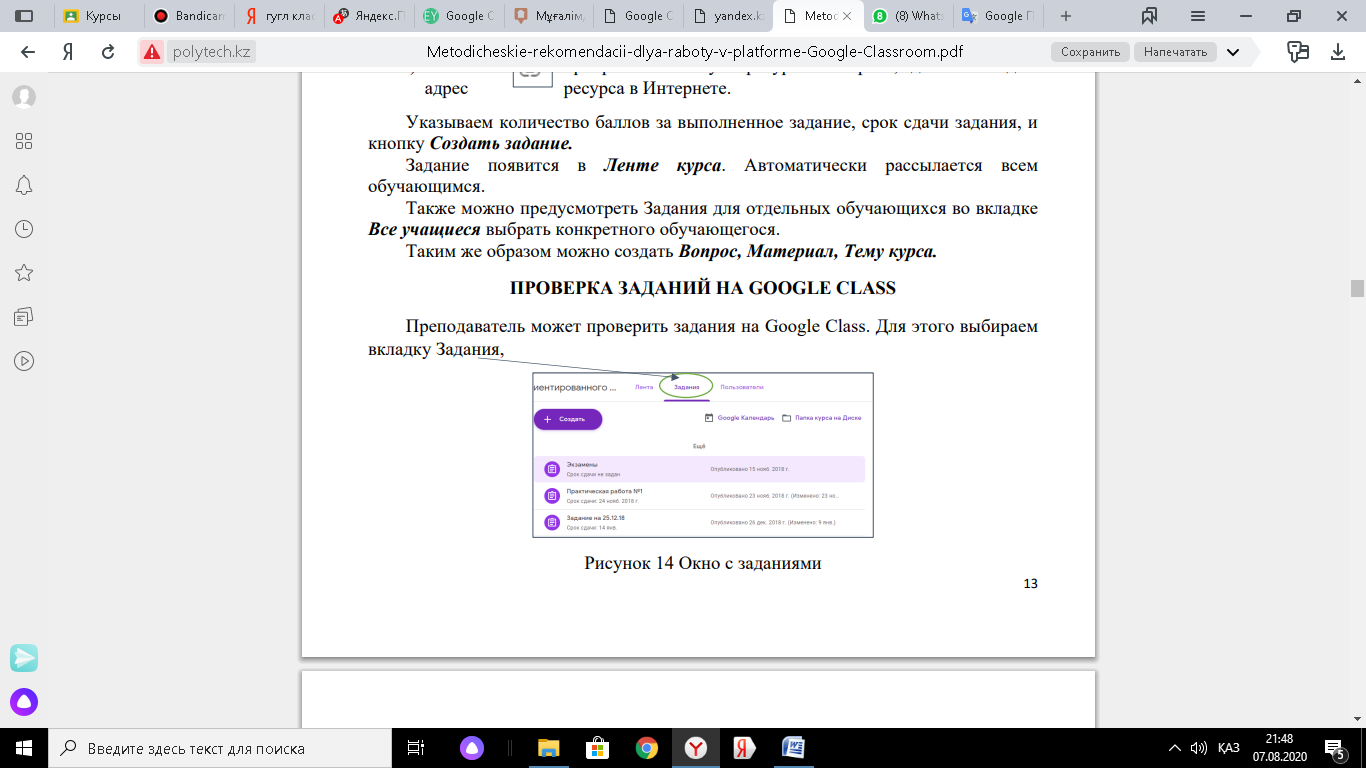 Тексергіңіз келетін тапсырманы нұқыңыз. Ашылған тапсырмадаТапсырманы қарау түймесін басыңыз.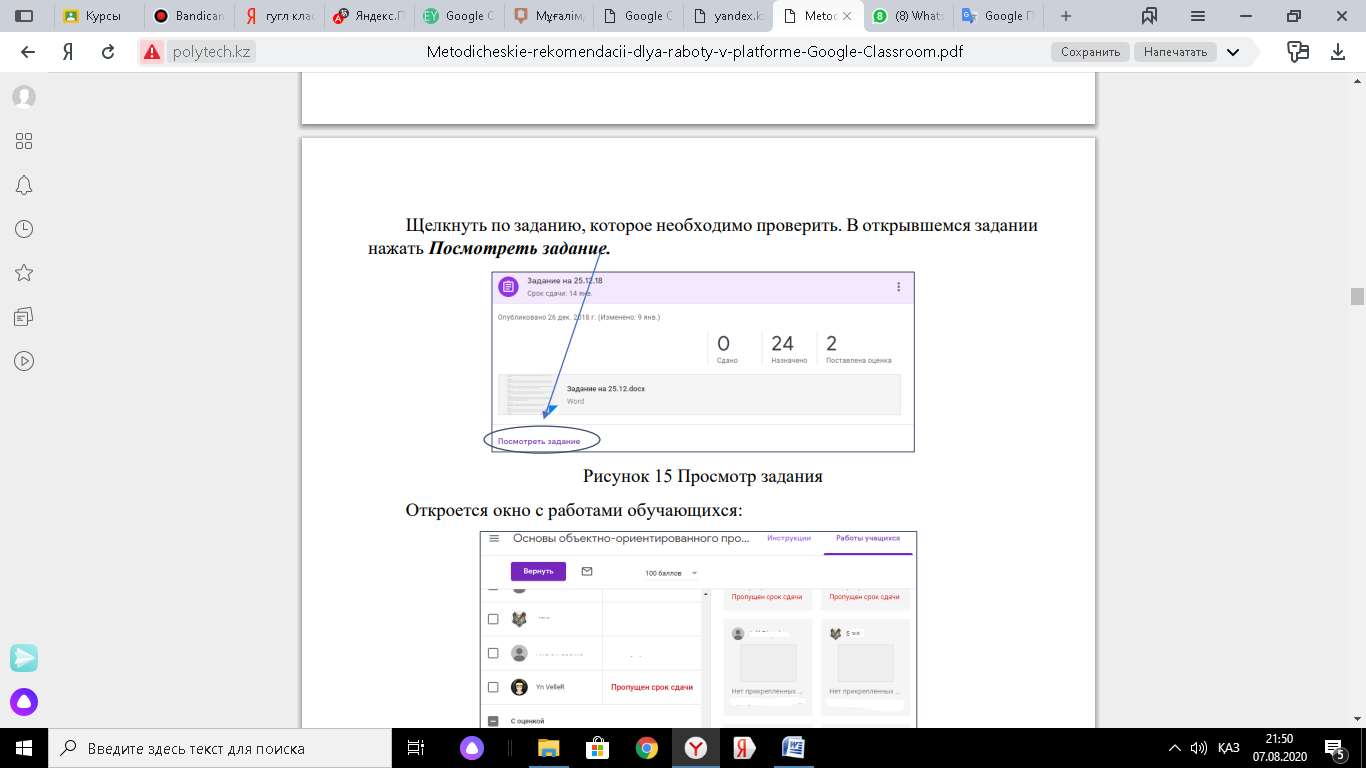 Студенттердің жұмыстары жазылған терезе ашылады: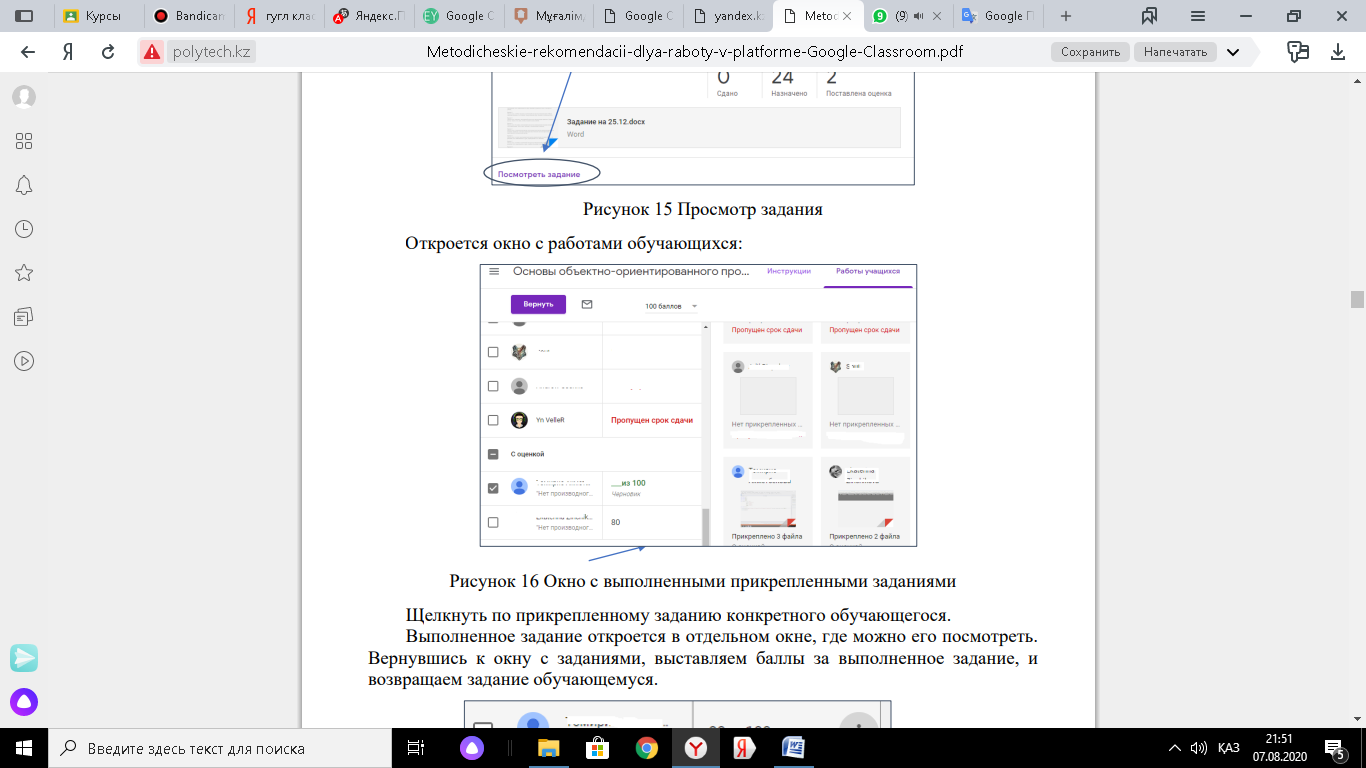 Белгілі бір оқушының бекітілген тапсырмасын нұқыңыз.Аяқталған тапсырма сіз оны көре алатын бөлек терезеде ашылады.Тапсырмалармен терезеге қайтып, біз аяқталған тапсырманы бағалап, және  біз оқушыға тапсырманы қайтарамыз.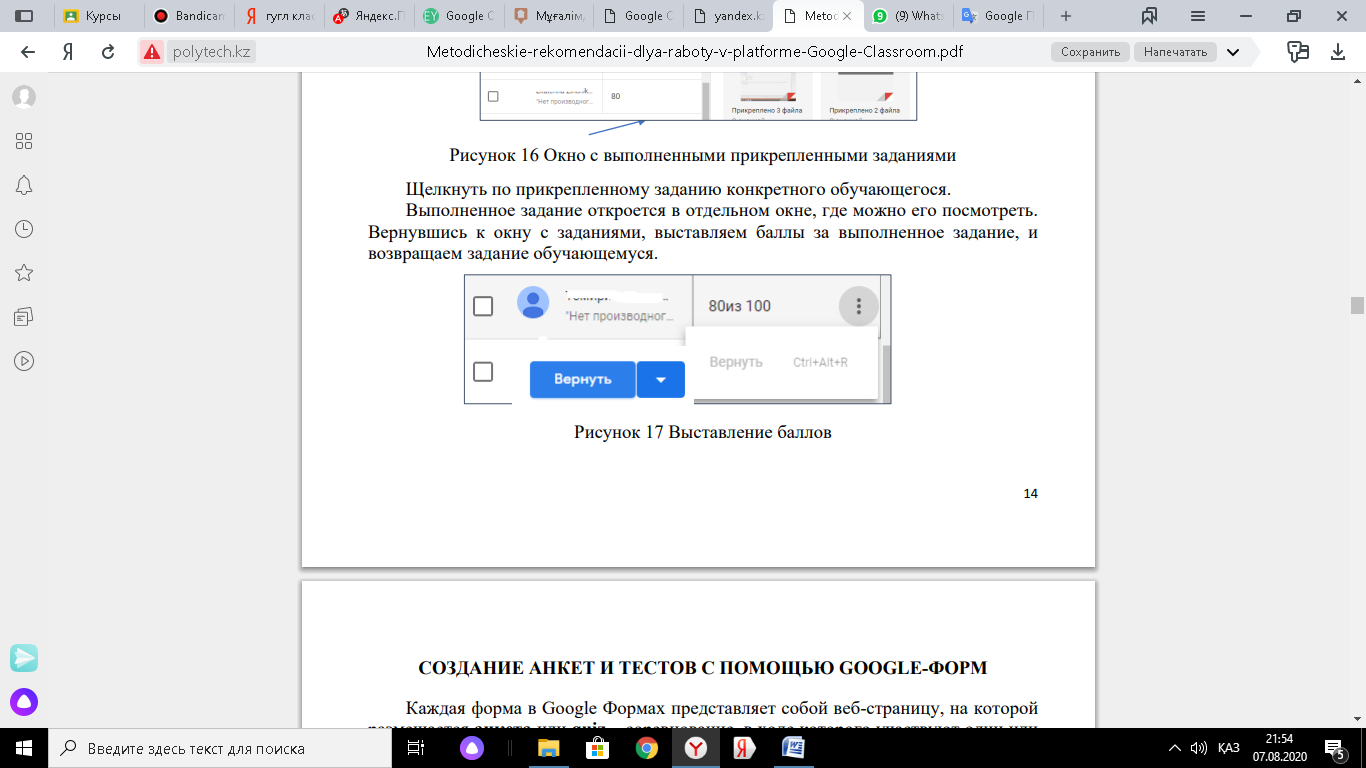 GOOGLE ФОРМАНЫҢ  МҮМКІНДІКТЕРІН БІЛІМ БЕРУДЕ ҚОЛДАНУGoogle формаларын пайдалану әдісіGoogle Forms көмегімен сіз онлайн сауалнамалар мен тесттер жасай аласыз және оларды басқаларға жібере аласыз.1) Google класында Google қосымшасы батырмасын басыңыз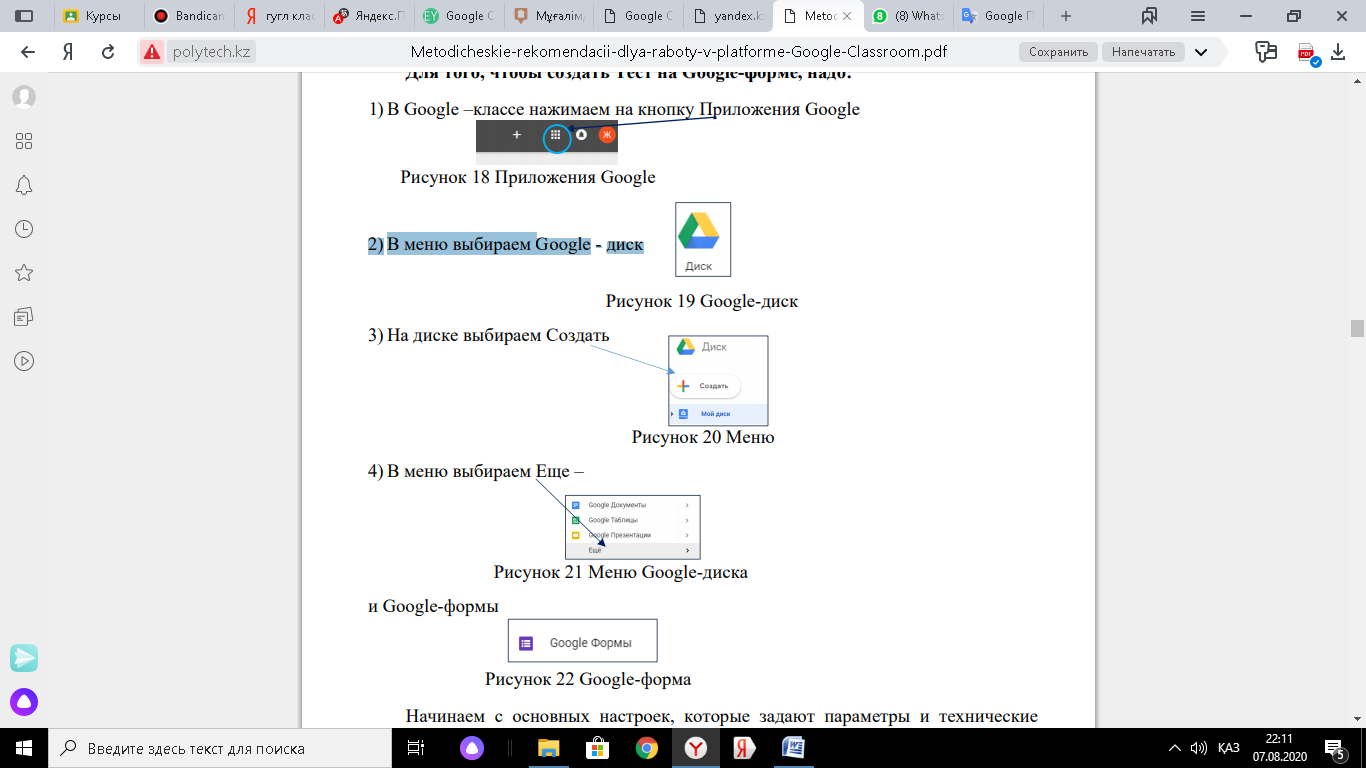 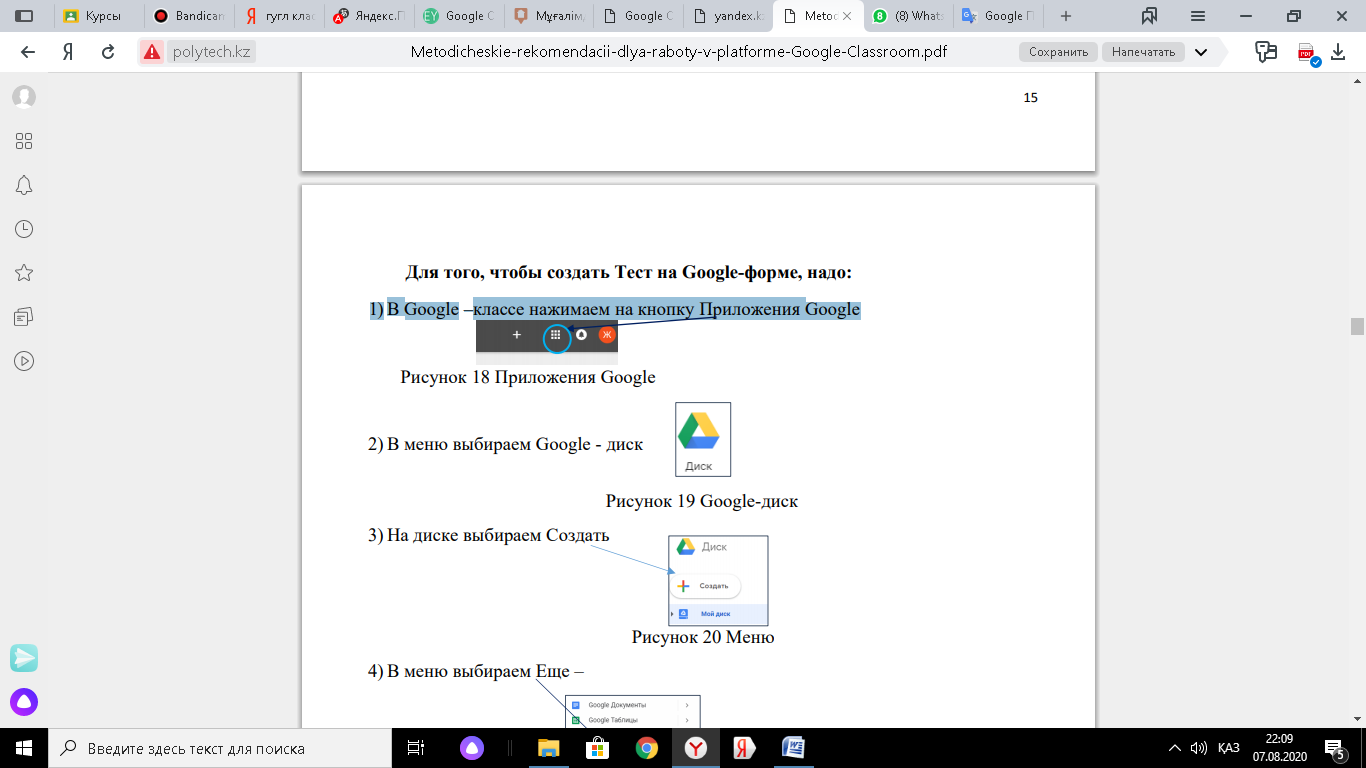 2) Мәзірден Google - дискіні таңдаңызДискіде Жасау таңдаңыз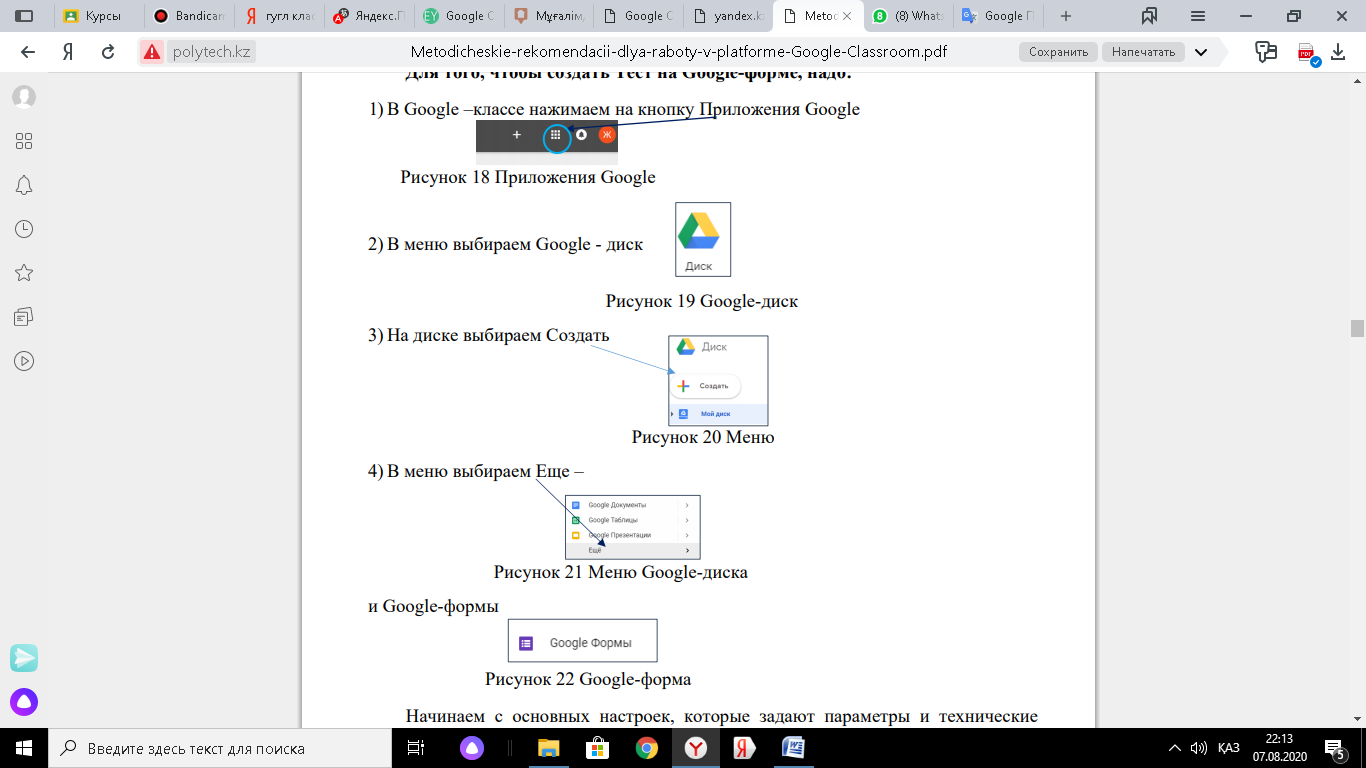 Мәзірден Тағы таңдаймыз –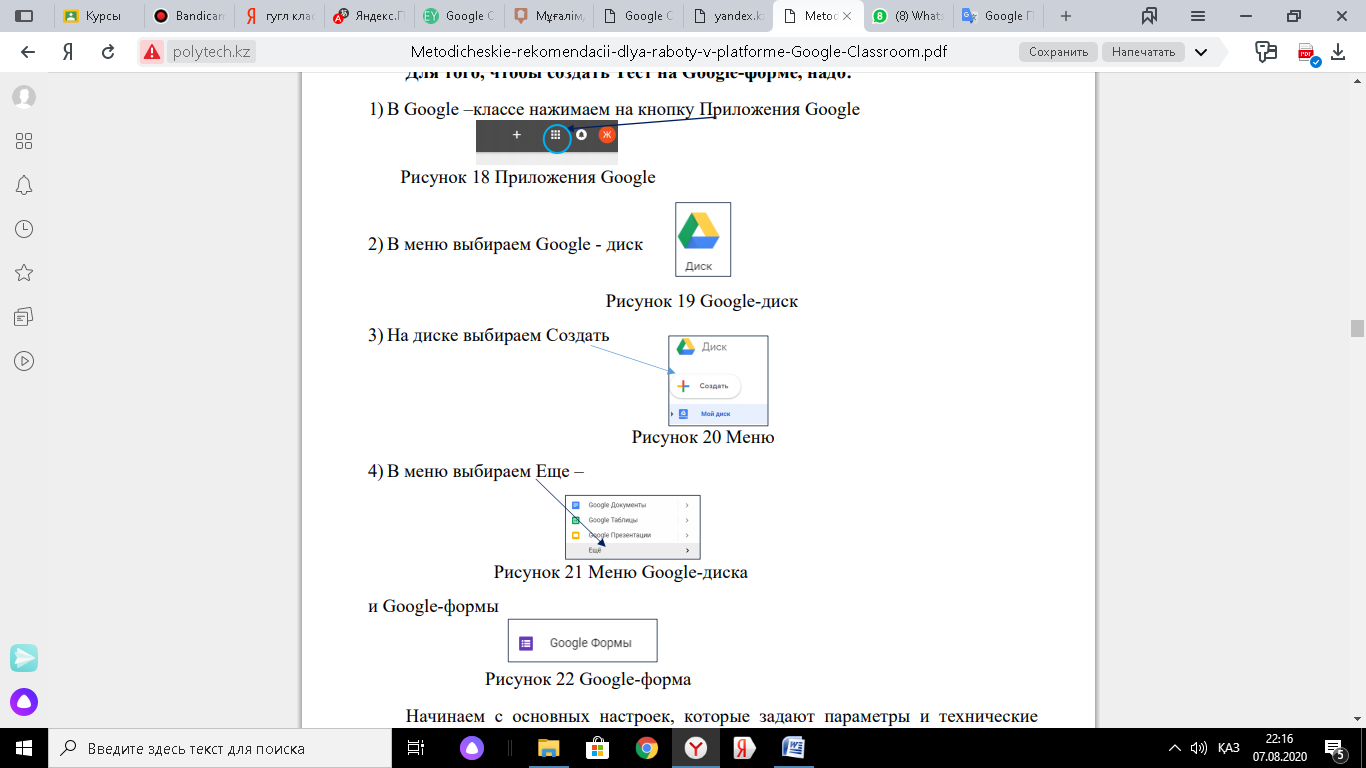 және google формалары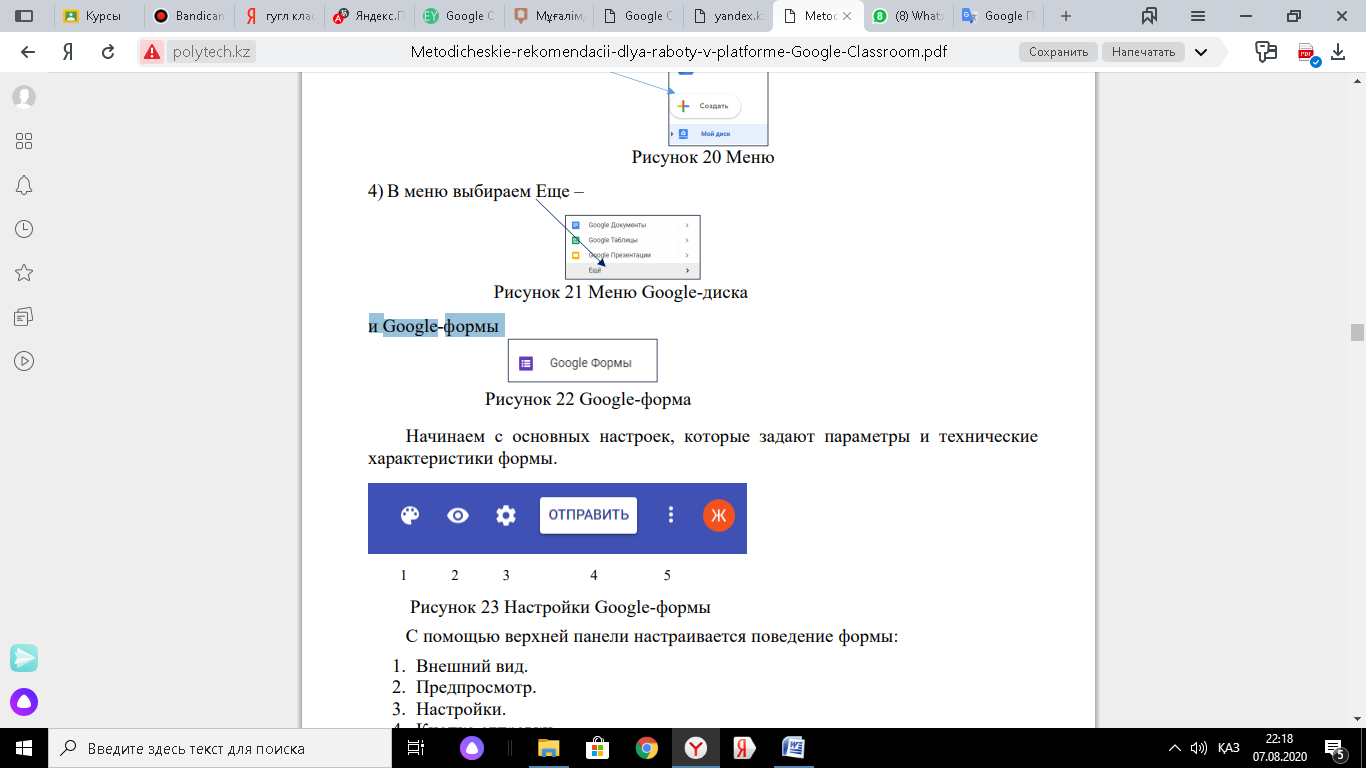 Біз параметрлерді және техникалық параметрлерді анықтайтын пішін сипаттамаларын баптаймыз.Жоғарғы панель пішіннің әрекетін конфигурациялау үшін қолданылады:1. Сыртқы келбеті.2. Алдын-ала қарау.3. Реттеулер.4. Жіберу түймесі.5. Пішінмен әрекеттер.Сыртқы келбеті. Сізге қою түсті бояуды таңдауға болады немесе тақырыптар каталогын қолданыңыз. Каталогты ашу үшін тінтуірдің оң жақ батырмасымен нұқыңыз. Кез келгенін таңдаңыз (кейбіреулері анимациялық), жүктеңіз. Тақырып пішіннің тақырыбын және фонын орнатады.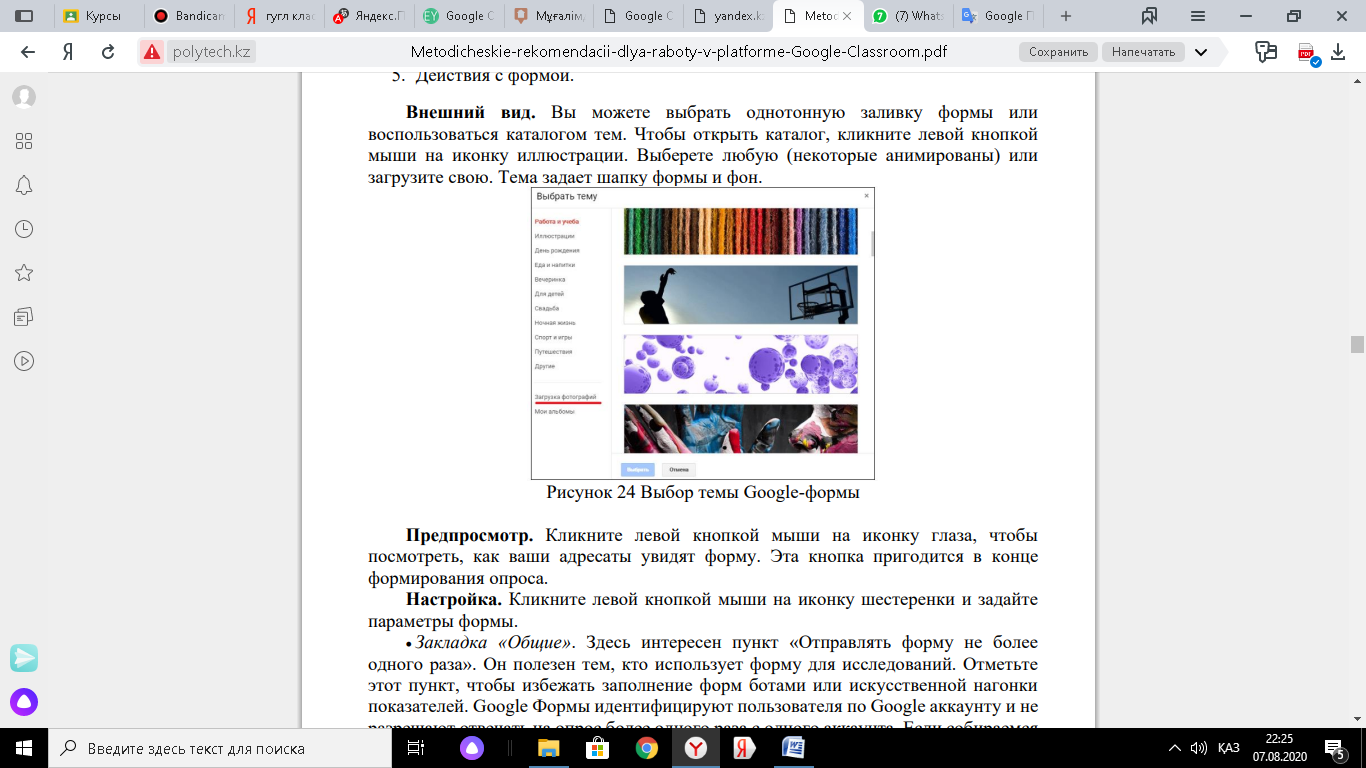 Алдын-ала қарау. Көз белгішесін тінтуірдің сол жақ түймешігімен нұқыңыз да, алушылардың пішінді қалай көретінін көріңіз. Бұл түйме соңында сауалнама қалыптастыруда ыңғайлы болады. Баптау. белгішені тінтуірдің сол жақ түймешігімен нұқыңыздаформа параметрлерін баптаңыз.«Общие» қосымша беті. Мұнда: «Отправлять форму не болееодного раза»  таңдаймыз. Бұл зерттеу нысанын қолданатындарға пайдалы. Google Forms пайдаланушыны өздерінің Google есептік жазбалары бойынша сәйкестендіреді және сауалнамаға бір есептік жазбадан бір рет қана жауап беруге мүмкіндік береді. Егер тест жасасаңыз, осы параметрді белгілеңіз.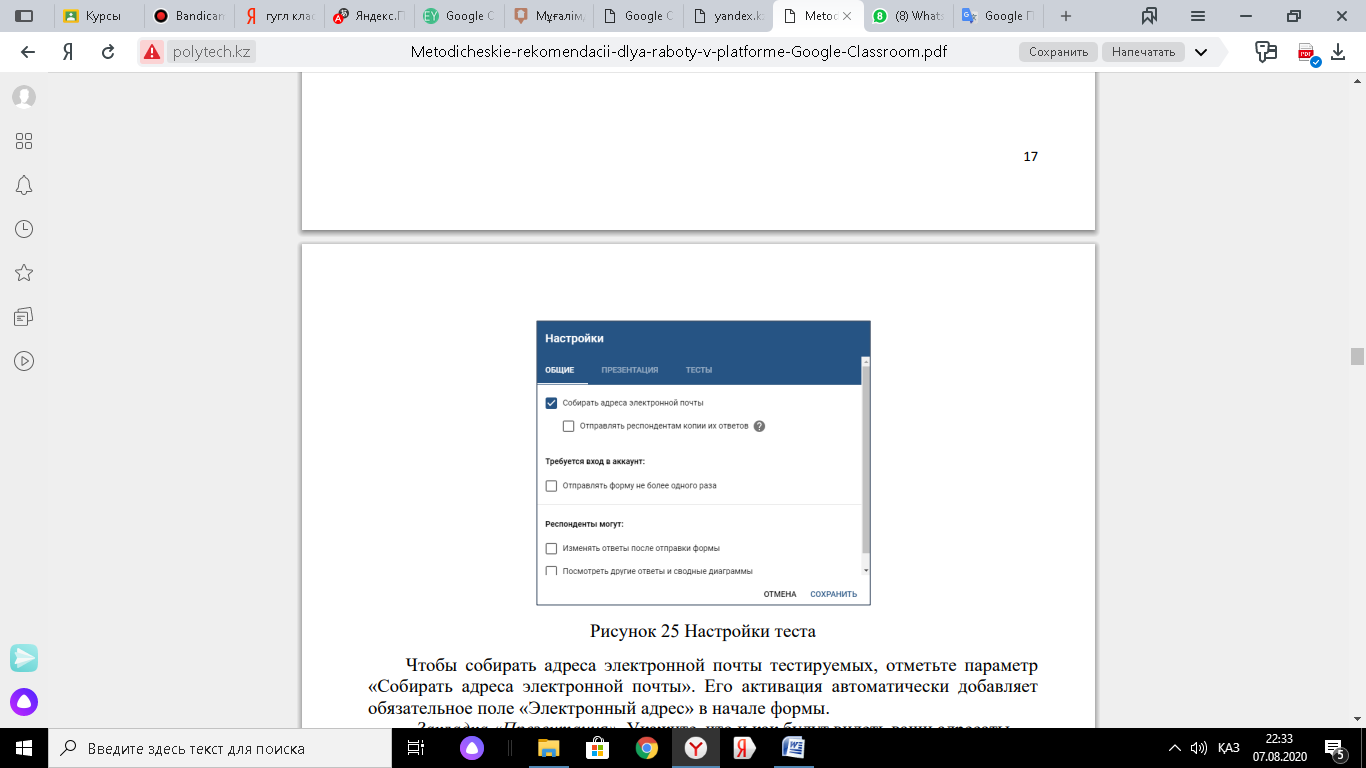 Тест алушылардың электрондық пошталарының мекен-жайларын жинау үшін «Собирать адреса электронной почты» баптауын қолданыңыз. Оны іске қосу автоматты түрде форманың басында «Электрондық пошта» міндетті жолағын қосады. «Презентация» қосымша беті. Алушыларыңыз нені және қалай көретінін көрсетіңіз.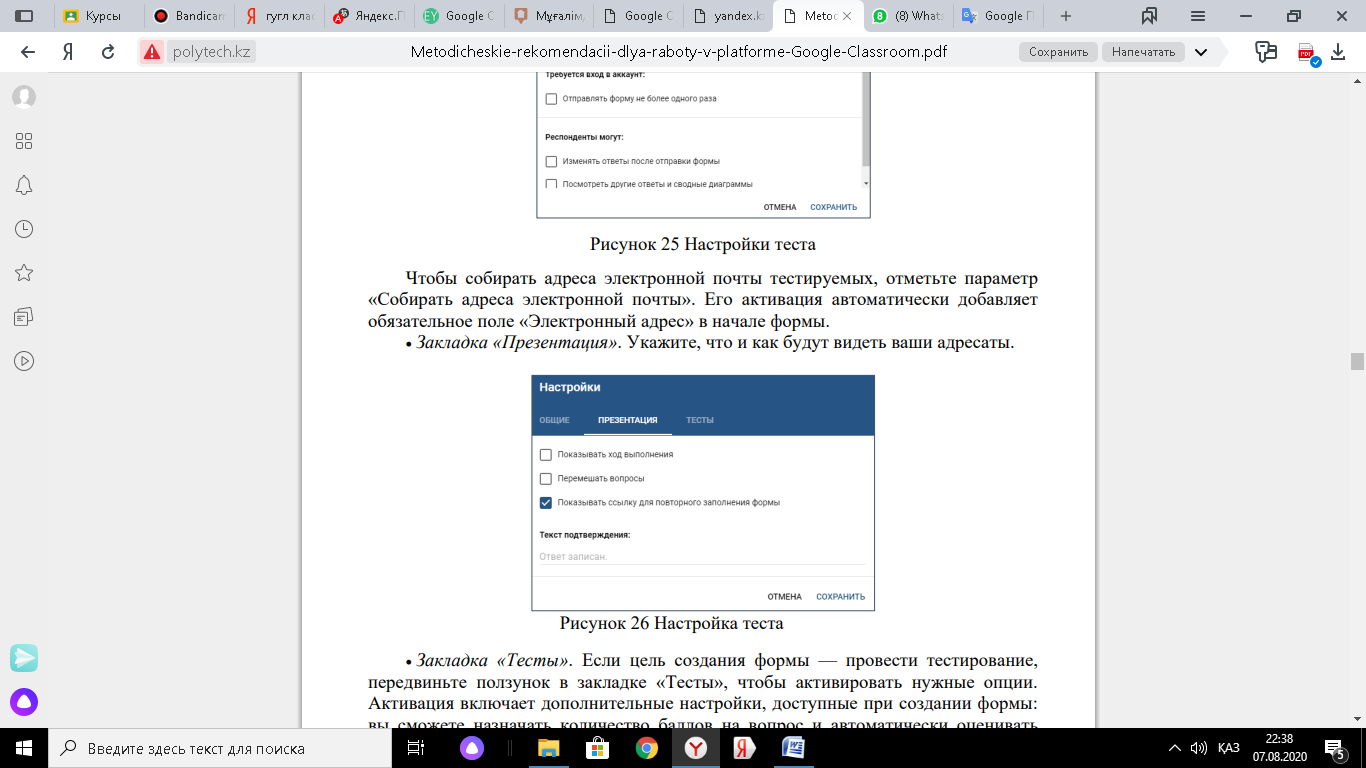 	«Тесттер» қосымша парағы. Егер пішінді жасау мақсаты тестілеу болса, қалаған опцияларды іске қосу үшін жүгірткіні Тесттер қойындысындағы жылжытыңыз.	Белсендіруге пішінді құру кезінде қол жетімді қосымша параметрлер кіреді:сіз сұрақтарға ұпай санын тағайындай аласыз және әр қатысушының тест тапсыруын автоматты түрде бағалай аласыз. тест тапсырушыға жылдам кері байланыс беру үшін, «Показать оценку сразу после отправки формы» белгілеңіз.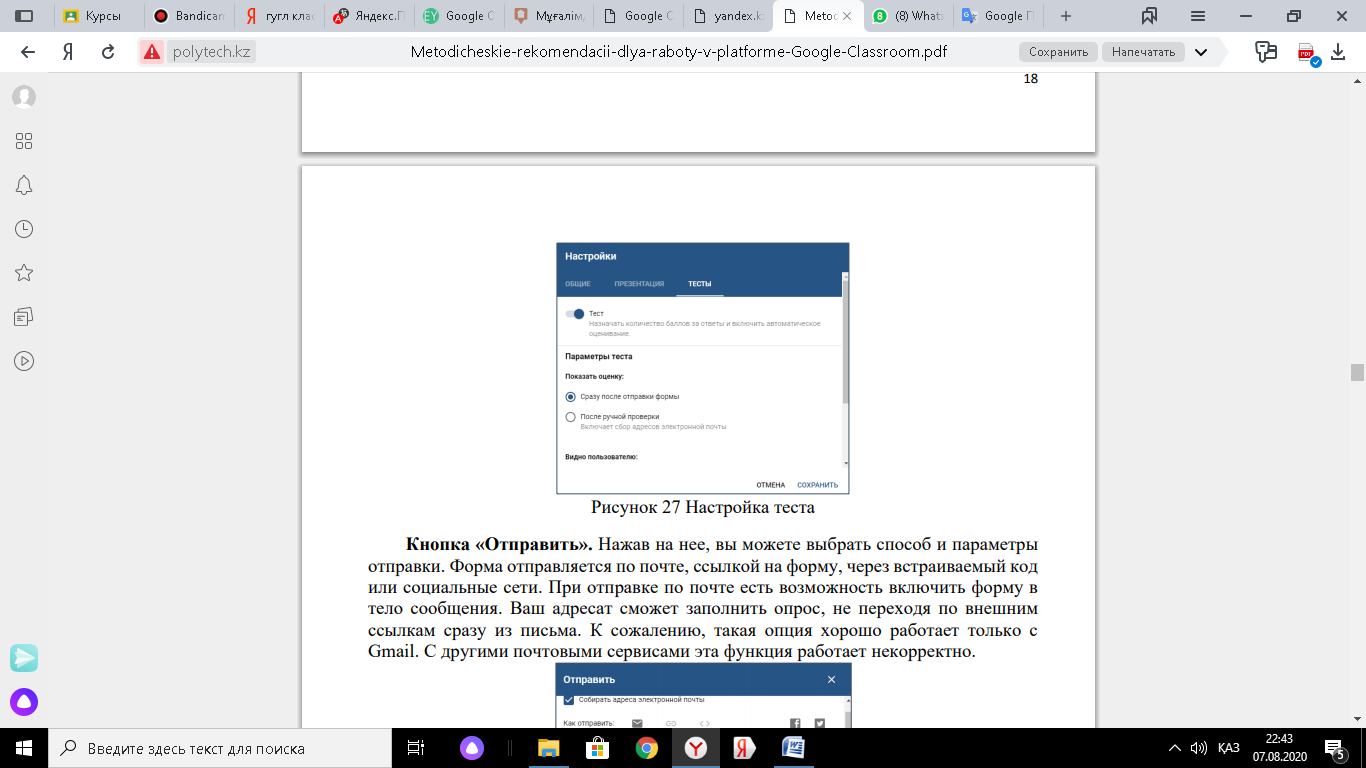 «Отправить» батырмасы. Оны басу арқылы сіз жіберу әдісі мен параметрлерді таңдай аласыз. Форма пошта арқылы немесе әлеуметтік желілер арқылы формаға сілтеме жіберіледі. Пошта арқылы жіберген кезде форманы бірден хабарламаға қосу мүмкіндігі бар. Сіздің адресатыңыз сауалнаманы бірден хаттан сілтеме арқылы өтпестен толтыра аладыӨкінішке орай, бұл опция тек Gmail арқылы жақсы жұмыс істейді. Басқа пошта қызметтерімен бұл функция дұрыс жұмыс істемейді.
Конструктор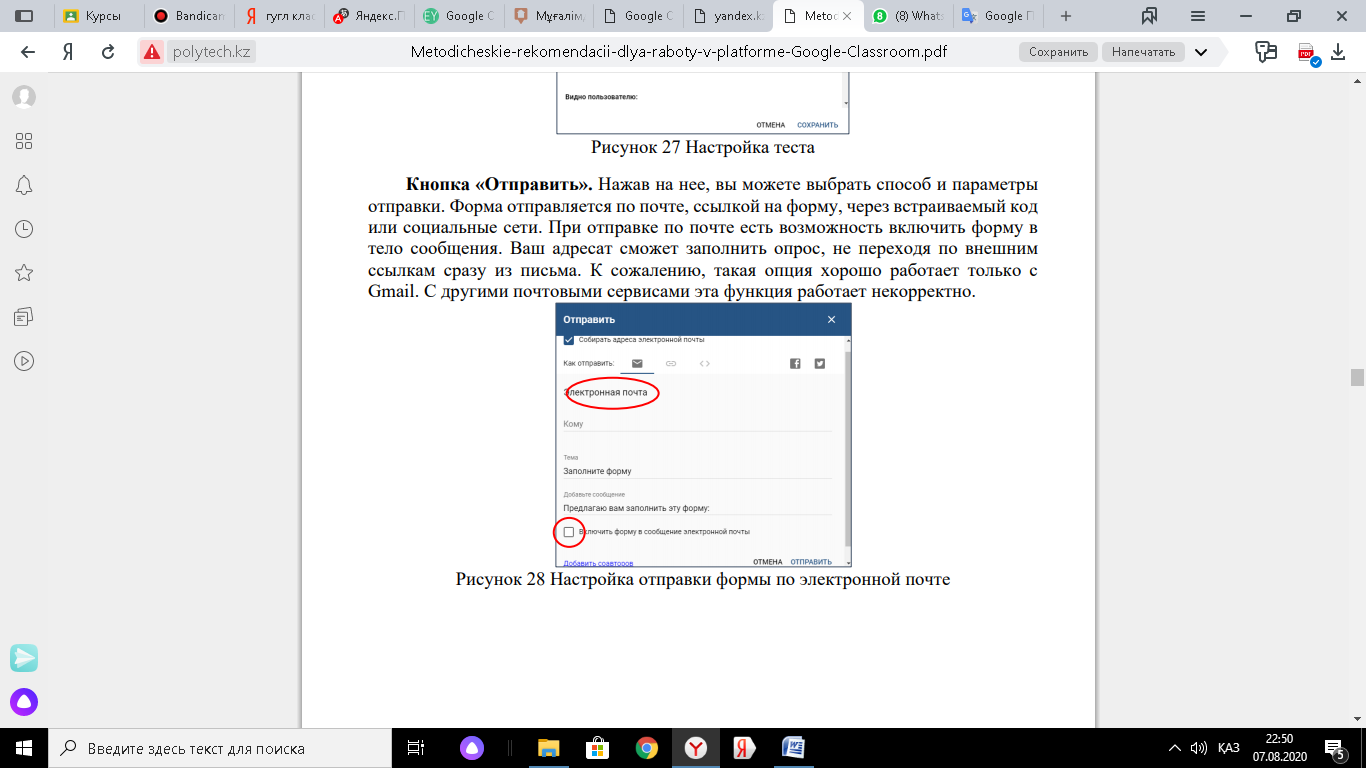 Алғашқы екі өріс үнсіз келісім бойынша пайда болады: пішін тақырыбы және электрондықмекен-жай (Егер сіз электрондық мекен-жай "жинау" параметрін іске қоссаңыз).Жаңа өрістерді құруды бастайық. Егер сіз ойластырғанда тест өте ұзақ болып шықса, оны бөлімдерге бөліп, суреттер қосыңыз.Оң жақтағы конструктор тақтасына өтіңіз. Бөлімді қосу үшін төменгі белгішесін басыңыз. Суреттер сияқты қосымша материалды енгізу үшін, бейне немесе мәтіндік сипаттама сияқты тиісті белгішені нұқыңыз.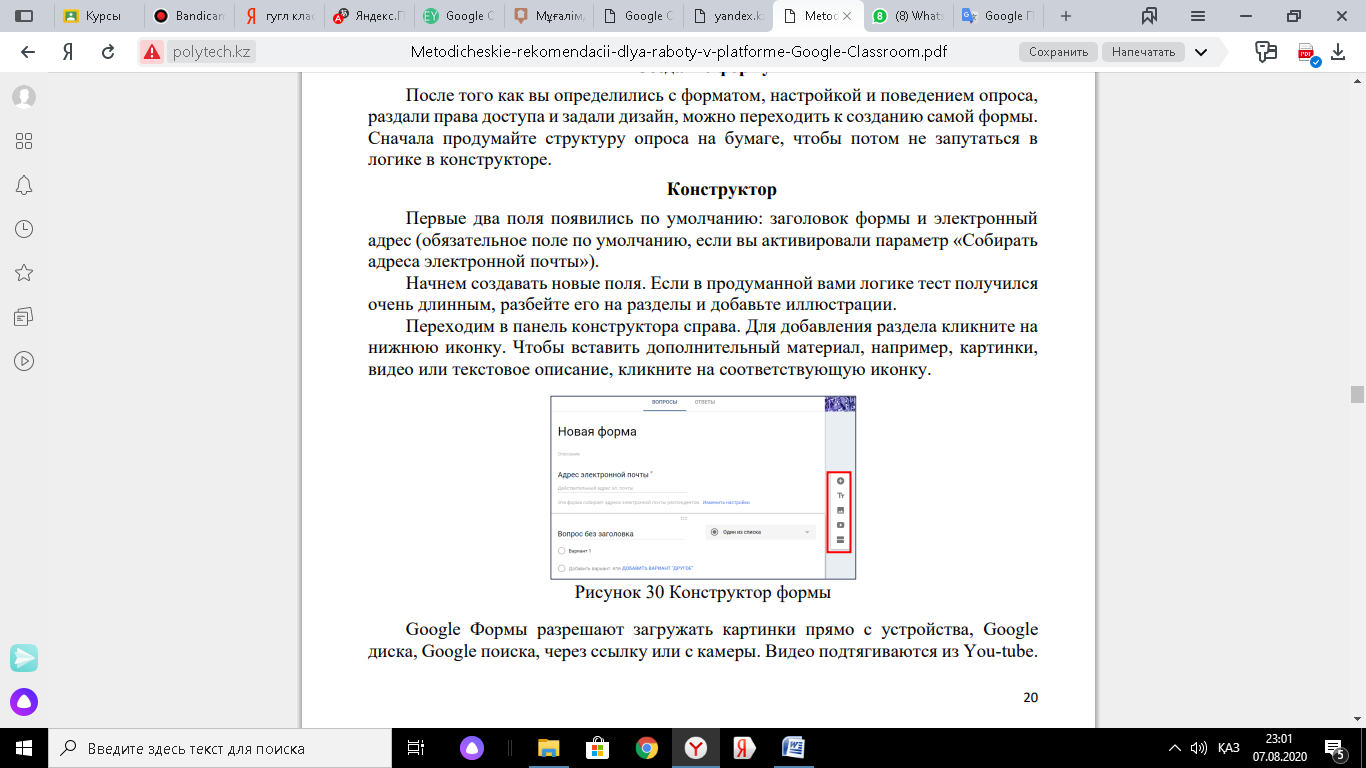 Google пішіндері суреттерді тікелей құрылғыдан жүктеуге мүмкіндік береді, Google диск, Google іздеу, сілтеме арқылы немесе камерадан. Видеолар Youtube-тан көрсетіледі.Сұрақ қою үшін панельдің жоғарғы жағындағы «+» түймесін басыңыз. Сұрақтың тақырыбын енгізіңіз сұрақ (бұл сурет болуы мүмкін - суреттің белгішесін нұқыңыз) оң жақтағы ашылмалы мәзірден сұрақ түрін таңдаңыз.Мәтін (жол). Сұрақтың бұл түрін қысқа жауап болған кезде ұсынады. Мысалы, электрондық пошта, аты, мекен-жайы, сандық мәні,сілтеме. Сұрақтың осы түріне келесі функциялар қол жетімді:Сипаттама функциясы барлық түрлерде қол жетімді. Оны іске қосу үшін, төменгі бұрышына өтіп оң жақтағы белгішені нұқыңыз, Сипаттама опциясын таңдаңыз.Жауаптарды тексеру функциясы. Оны іске қосу үшін төменгі оң жақ бұрыштағы белгішені нұқыңыз.Параметрлер аймағында қажетті жол пайда болады. Сіз тест тапсырушы енгізетін мәтін үшін параметрлер енгізе аласыз. Мысалы, жауап 50 символдан аспауы қажет деген сияқты. Егер өріске артық символдар енгізілсе, респондент өте ұзақ жауап деген ескерту алады.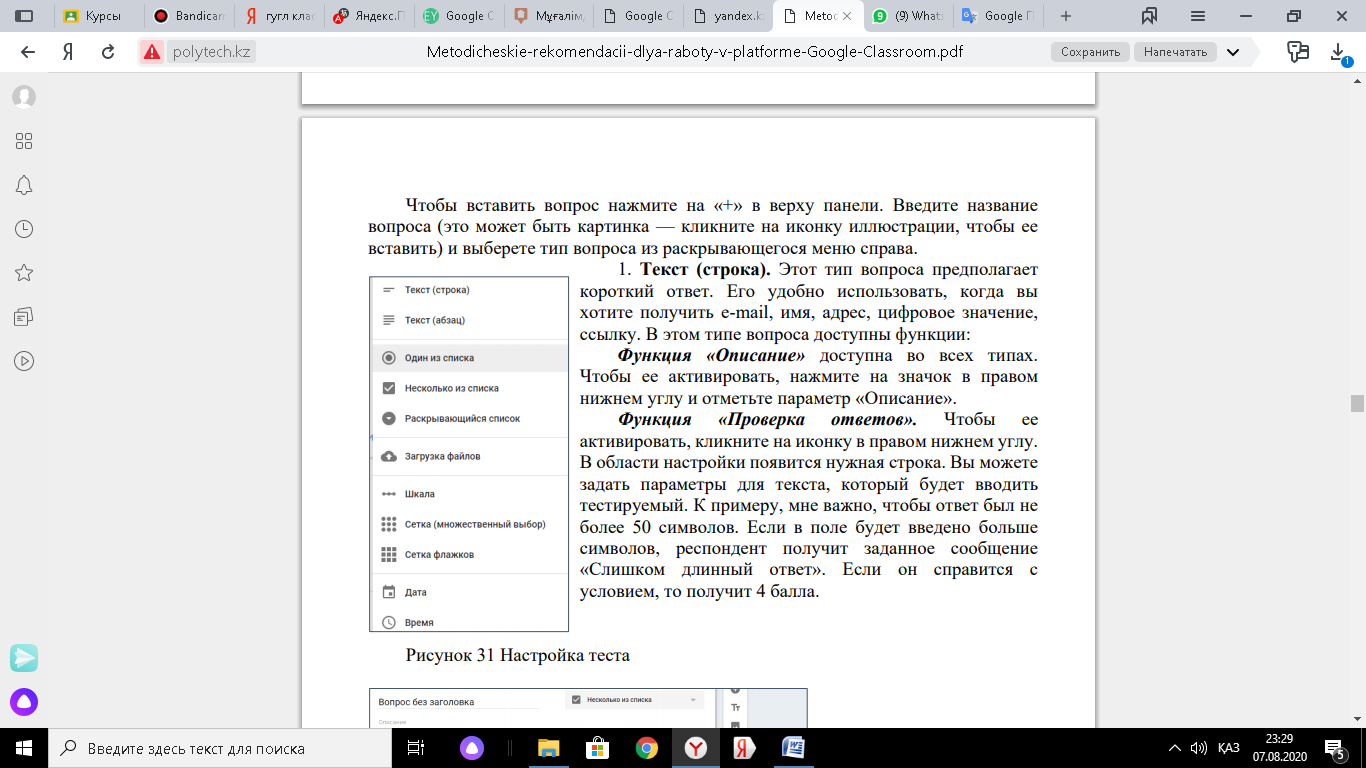 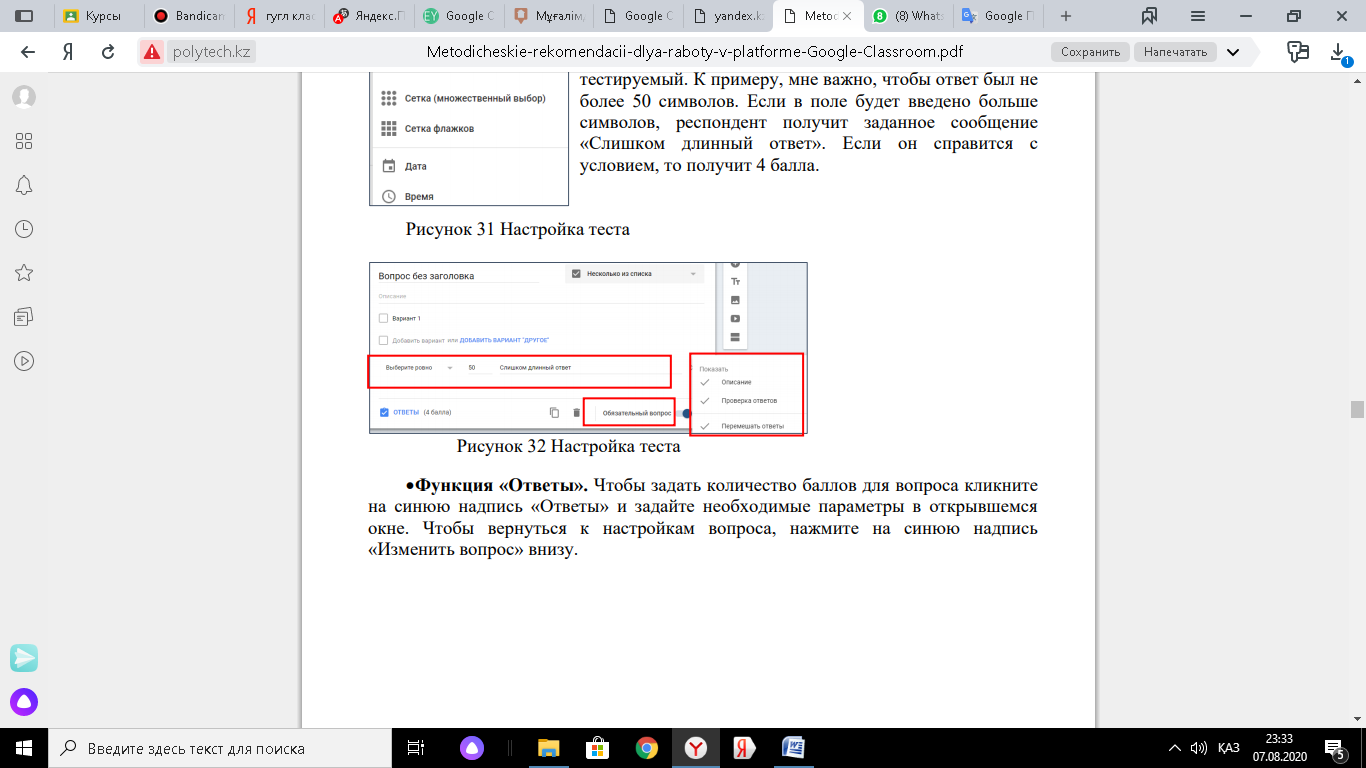 